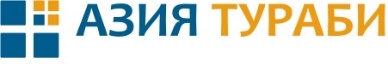 Выезд инженера по фактуПри заключении долгосрочного договора по ИТ поддержке компании(стоимость фиксированная, ежемесячная)Комплектующие детали для замены не работающих частей компьютера покупаются за счет Заказчика.Дополнительная работа оговаривается отдельно с Инженером.Возможны скидки.Наименование работыСтоимость / тенгеПримечаниеДиагностика и определение неисправности компонентов500Установка ОС Windows XP, Vista, 7, 83000 – 5000Детали лицензии уточняются с пользователемУстановка MS Office 2007, 2010, 20131500 – 2500Детали лицензии уточняются с пользователемУстановка антивирусного ПО,  обновление сигнатур1000 – 2000Детали лицензии уточняются с пользователемСканирование и уничтожение угроз безопасности1000Установка других видов ПОДоговорнаяЗамена вышедших из строя компонентов компьютера500 – 1000Разборка и чистка системного блока500 – 800Настройка МФУ, принтера300Оптимизация работы системы800Поддержка бухгалтерских программ (СОНО, Банк-клиент и т.п.)3000Поддержка рабочих станции50005000 / 1ПКСервер физический (MS Windows server)300001 сервер